Инструкция по работес сайтом ГМУ www.bus.gov.ru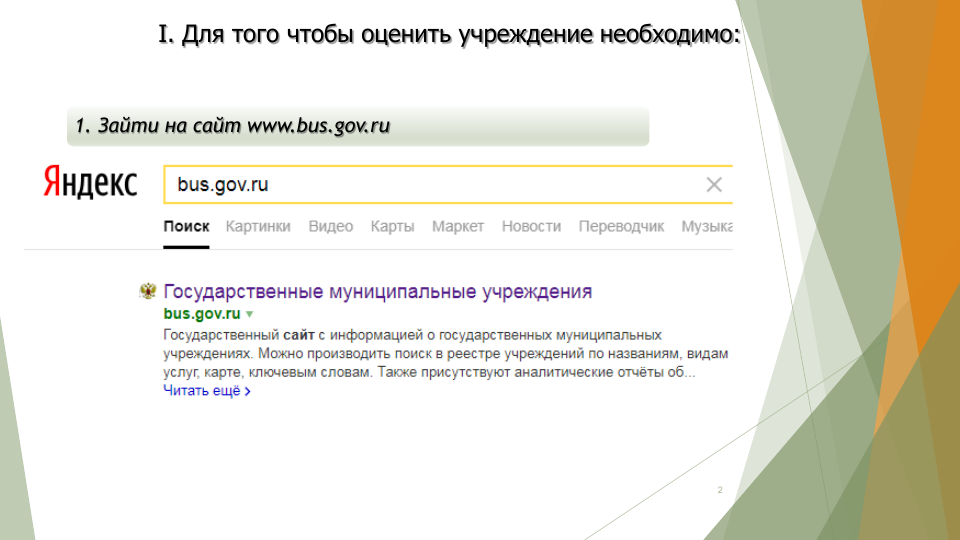 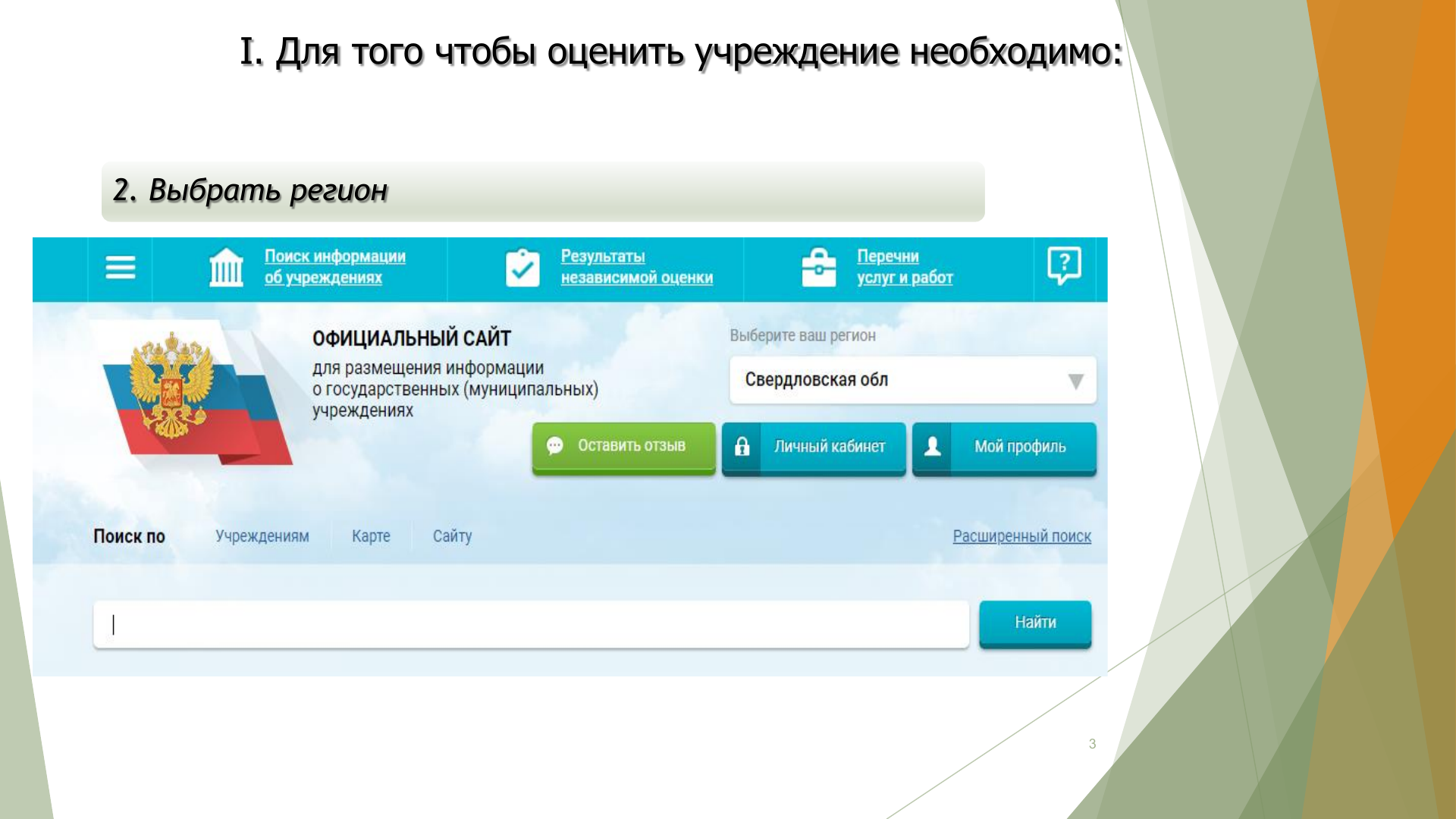 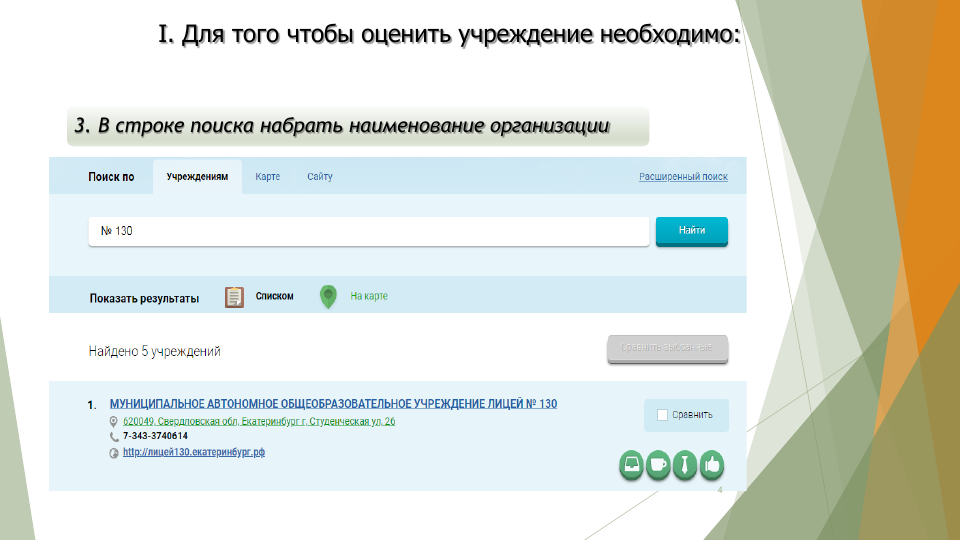 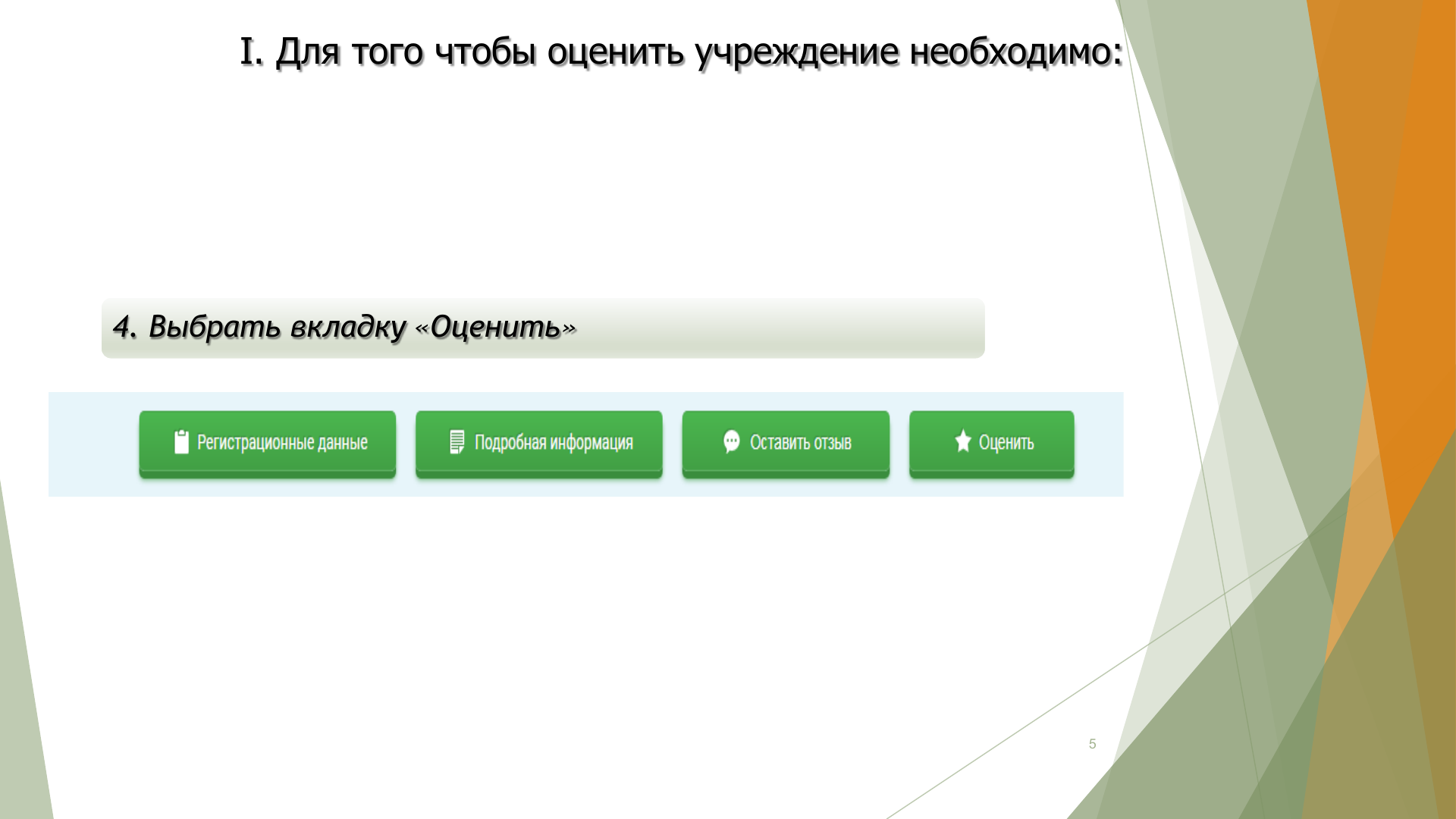 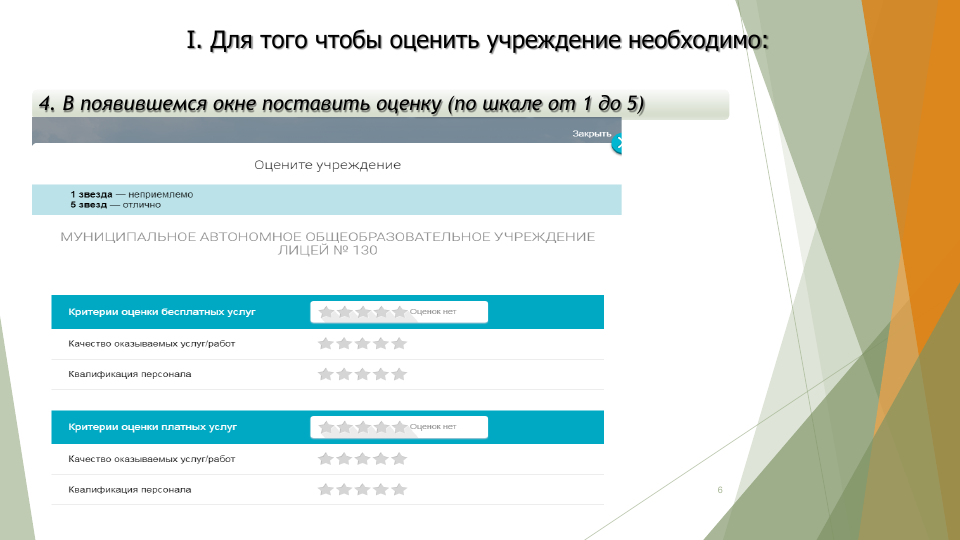 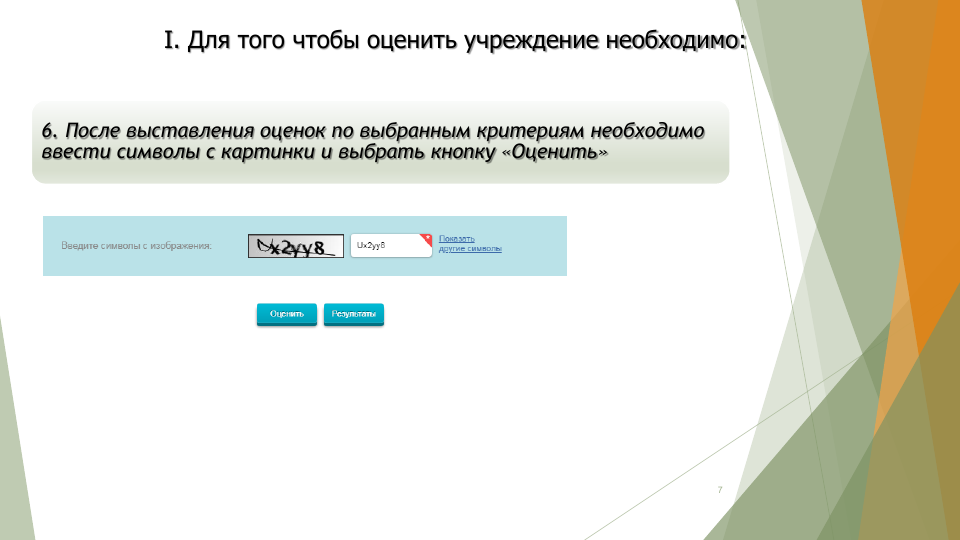 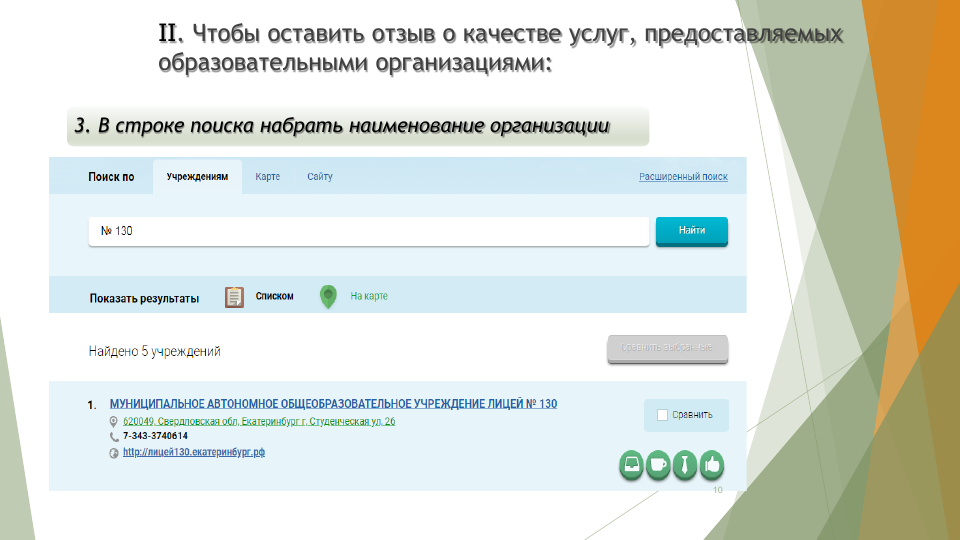 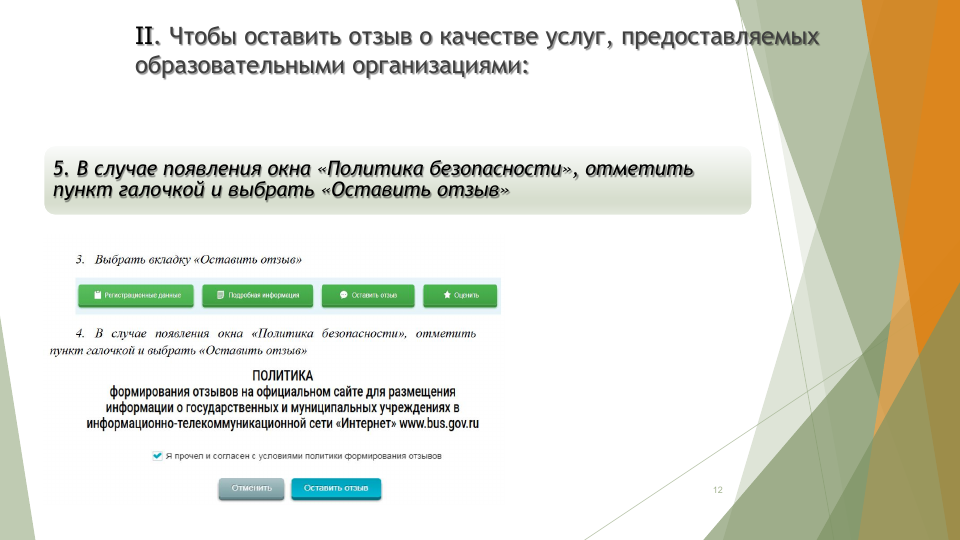 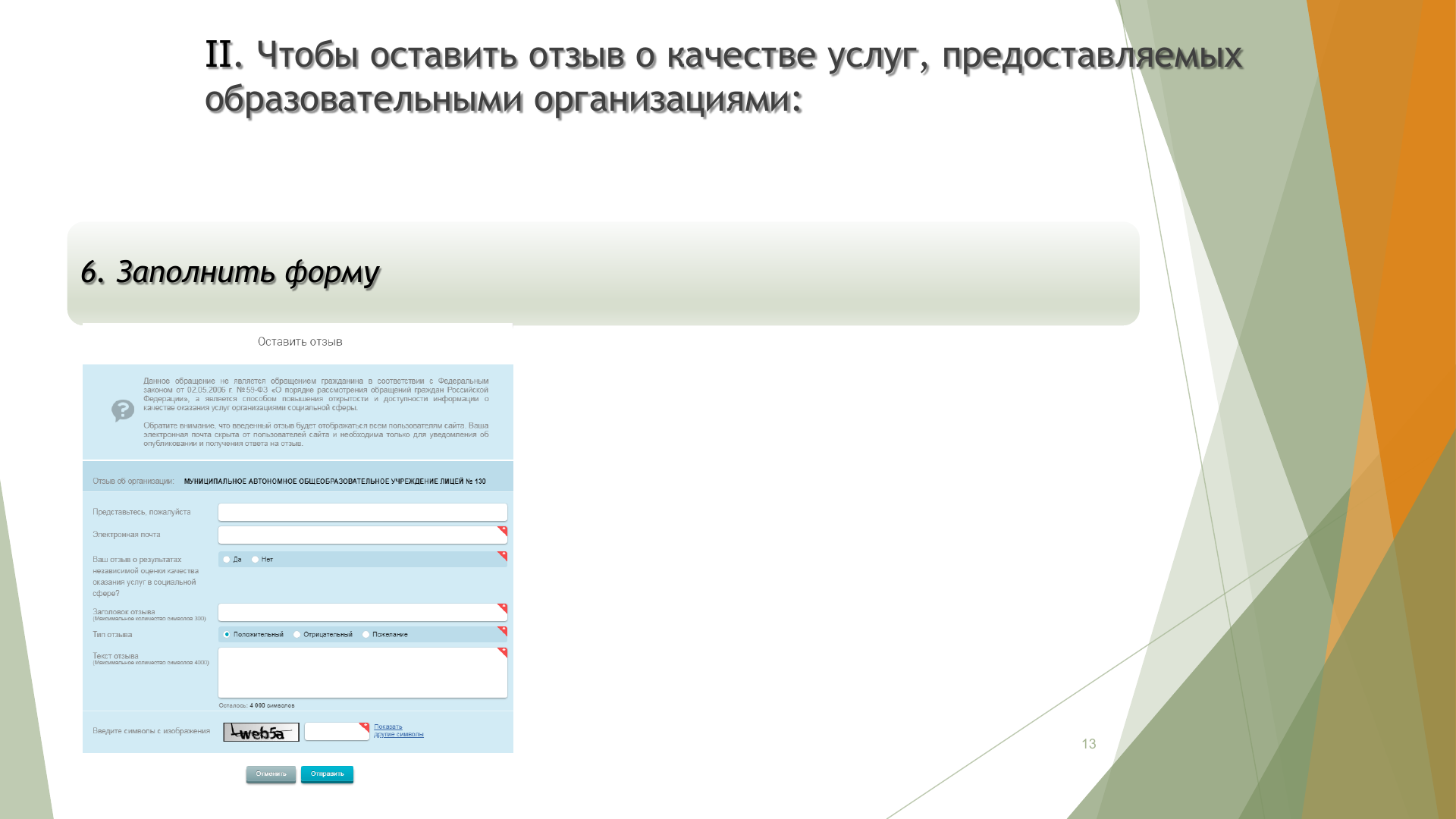 